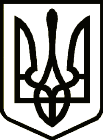 УКРАЇНАСРІБНЯНСЬКА СЕЛИЩНА РАДАРІШЕННЯ(чотирнадцята сесія восьмого скликання)04 лютого 2022 року     								смт СрібнеПро внесення змін до структури та загальної чисельності працівників Срібнянської селищної ради        Відповідно до статей 25, 26, пункту 4 статті 54 та статті 59 Закону України «Про місцеве самоврядування в Україні», з метою приведення структури та загальної чисельності працівників Срібнянської загальноосвітньої школи І-ІІІ ступенів Срібнянської селищної ради Чернігівської області у відповідність до Типових штатних нормативів загальноосвітніх навчальних закладів, затверджених наказом Міністерства освіти і науки України від 06 грудня 2010 року «Про затвердження Типових штатних нормативів загальноосвітніх навчальних закладів», ураховуючи площу обслуговування та забезпечення санітарного стану приміщення Срібнянської загальноосвітньої школи І-ІІІ ступенів Срібнянської селищної ради Чернігівської області та беручи до уваги лист відділу освіти, сім’ї, молоді та спорту Срібнянської селищної ради від 24.01.2022 № 01-03/52,селищна рада вирішила:1. Внести зміни з 01лютого 2022 року до рішення першої сесії восьмого скликання Срібнянської селищної ради «Про затвердження структури, загальної чисельності працівників та штатного розпису Срібнянської селищної ради», а саме: до структури і загальної чисельності працівників виконавчих органів Срібнянської селищної ради з правом юридичної особи, до відділу освіти, сім’ї, молоді та спорту Срібнянської селищної ради по Срібнянській загальноосвітній школі І-ІІІ ступенів Срібнянської селищної ради Чернігівської області ввести посаду прибиральника службових приміщень на 0,5 посадового окладу. 2. Додаток 4 до рішення першої сесії восьмого скликання Срібнянської селищної ради «Про затвердження структури, загальної чисельності працівників та штатного розпису Срібнянської селищної ради» викласти в новій редакції (додається). 3. Відділу освіти, сім’ї, молоді та спорту Срібнянської селищної ради Чернігівської області внести відповідні зміни до штатних розписів закладів освіти Срібнянської селищної ради.4. Контроль за виконанням рішення покласти на постійну комісію з питань бюджету, соціально-економічного розвитку та інвестиційної діяльності.Селищний голова                                                                Олена ПАНЧЕНКО